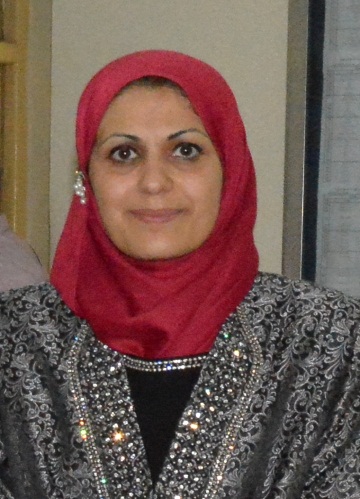 اجندة طالب الدراسات العليااسم الطالب : كاترين عيسى عزيز الهويديالتخصص: هندسة مواد بناءتاريخ الالتحاق بالدراسة: 10\11\2014رقم وتاريخ امر المناقشة:  العدد:  ب.د 952 ,تاريخ الكتاب 1\6\2017  موعد المناقشة: 2\7\2017أسماء لجنة المناقشة:أ.د. شاكر احمد صالح \ رئيساًأ.د. محمد مصلح سلمان \عضواًأ.م.د.  قيس جواد فريح \ عضواًأ. م.د.  شذى صادق حسن \عضواً ومشرفاًم.د.  اسامة عبد الامير عيدان \عضوا ومشرفااسم المقوم العلمي: أ.د. عبد القادر اسماعيل – كلية الهندسة- جامعة الانباراسم المقوم اللغوي: أ.م.د. نجم عبد الكاظم الربيعي – قسم هندسة تكنولوجيا النفط – الجامعة التكنولوجية.عنوان البحث للرسالة او الاطروحة:Some Properties of Refractory Bonding Mortar Manufactured from Local Materialsعناوين البحوث المستلة: - STUDY THE EFFECT OF USING LOCAL MATERIALS AS REFRACTORY BONDING MORTAR IN IRAQIUSING LOCAL IRAQI MATERIALS IN PRODUCTION OF REFRACTORY BONDING MORTARتقدير المناقشة: جيد جدا عالي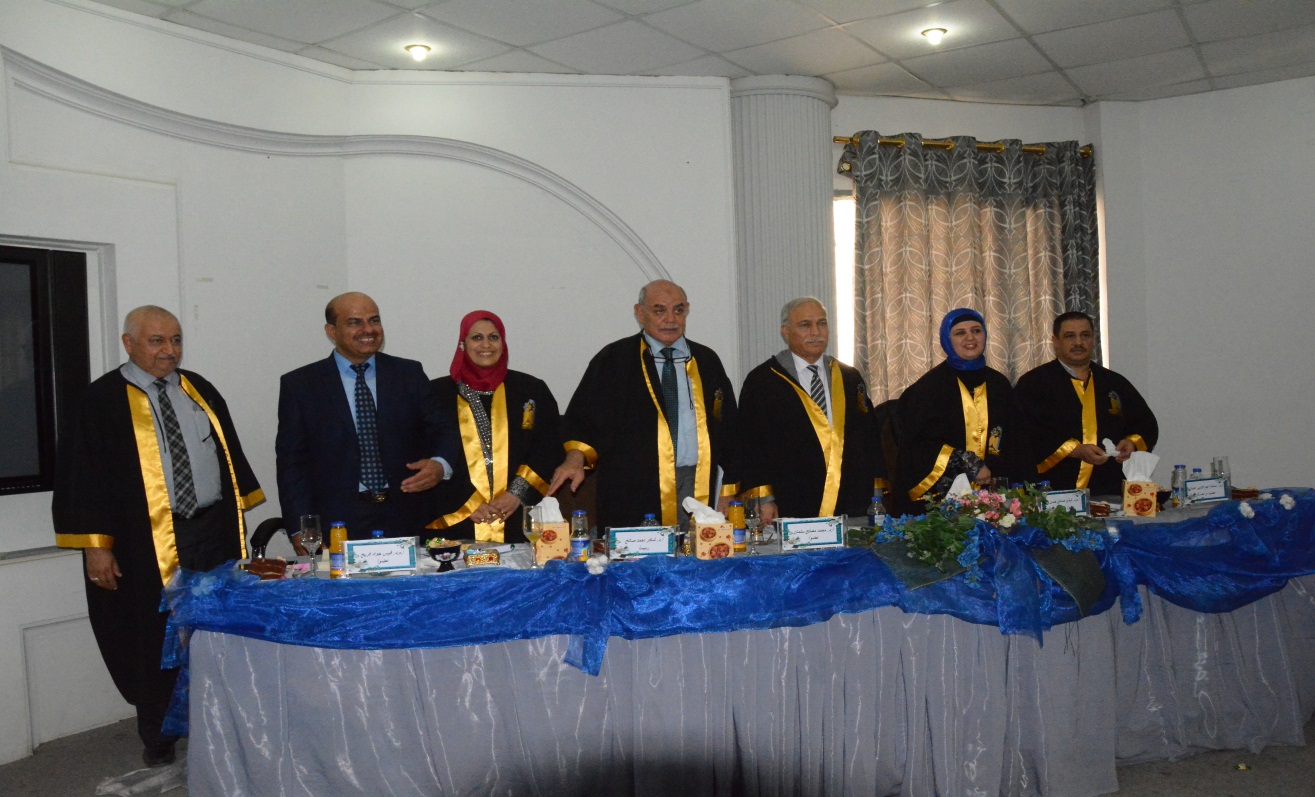 مستخلص البحث                                                                                                     Abstract